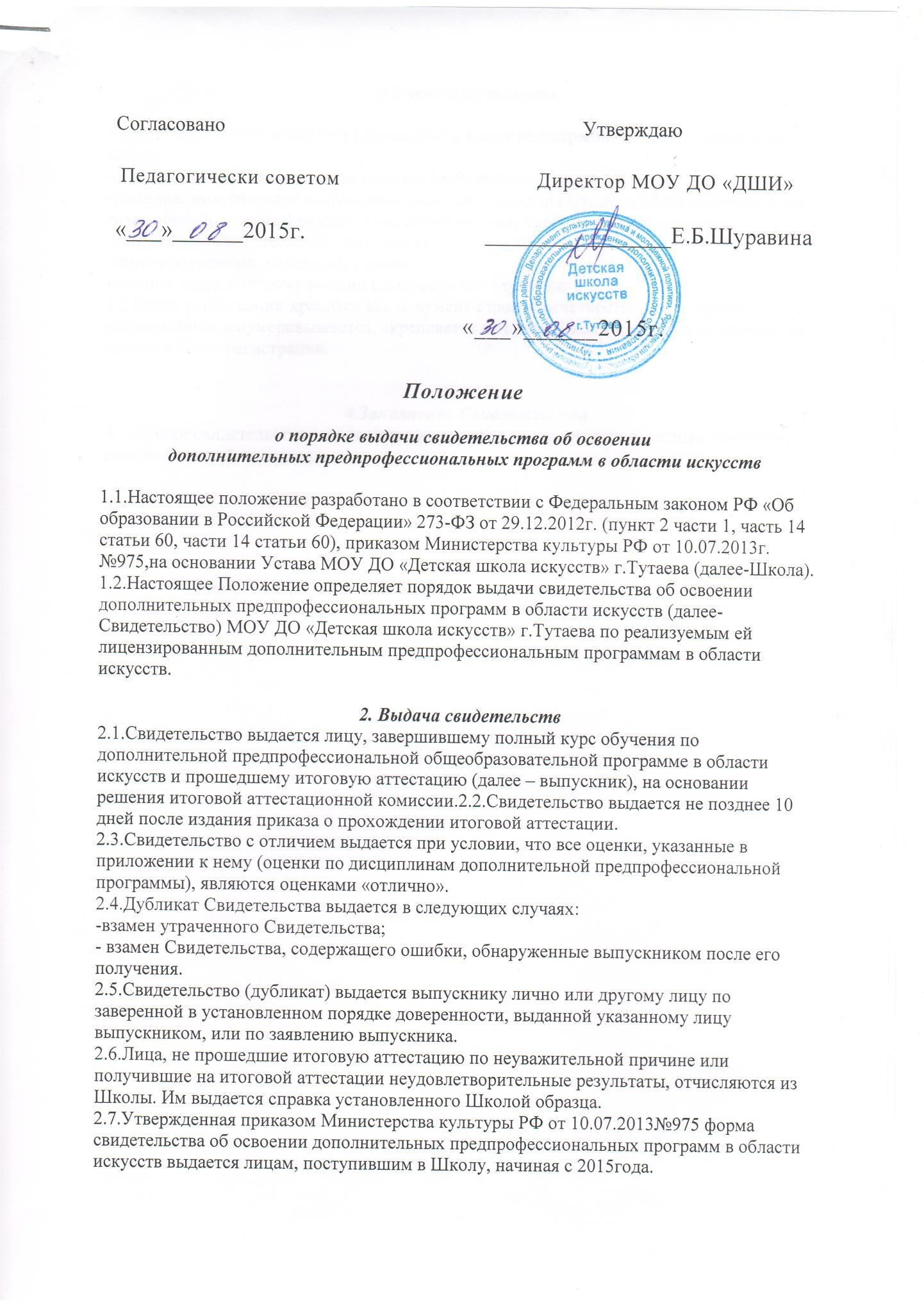 Согласовано	УтверждаюПедагогически советом	Директор МОУ ДО «ДШИ»«	»	2015г. 	Е.Б.Шуравина«___»	2015г.Положениео порядке выдачи свидетельства об освоении дополнительных предпрофессиональных программ в области искусствНастоящее положение разработано в соответствии с Федеральным законом РФ «Об образовании в Российской Федерации» 273-ФЗ от 29.12.2012г. (пункт 2 части 1, часть 14 статьи 60, части 14 статьи 60), приказом Министерства культуры РФ от 10.07.2013г.№975,на основании Устава МОУ ДО «Детская школа искусств» г.Тутаева (далее-Школа). 1.2.Настоящее Положение определяет порядок выдачи свидетельства об освоениидополнительных предпрофессиональных программ в области искусств (далее- Свидетельство) МОУ ДО «Детская школа искусств» г.Тутаева по реализуемым ей лицензированным дополнительным предпрофессиональным программам в области искусств.Выдача свидетельств2.1.Свидетельство выдается лицу, завершившему полный курс обучения подополнительной предпрофессиональной общеобразовательной программе в области искусств и прошедшему итоговую аттестацию (далее – выпускник), на основании решения итоговой аттестационной комиссии.2.2.Свидетельство выдается не позднее 10 дней после издания приказа о прохождении итоговой аттестации.Свидетельство с отличием выдается при условии, что все оценки, указанные в приложении к нему (оценки по дисциплинам дополнительной предпрофессиональной программы), являются оценками «отлично».Дубликат Свидетельства выдается в следующих случаях:-взамен утраченного Свидетельства;- взамен Свидетельства, содержащего ошибки, обнаруженные выпускником после его получения.Свидетельство (дубликат) выдается выпускнику лично или другому лицу по заверенной в установленном порядке доверенности, выданной указанному лицу выпускником, или по заявлению выпускника.Лица, не прошедшие итоговую аттестацию по неуважительной причине или получившие на итоговой аттестации неудовлетворительные результаты, отчисляются из Школы. Им выдается справка установленного Школой образца.Утвержденная приказом Министерства культуры РФ от 10.07.2013№975 формасвидетельства об освоении дополнительных предпрофессиональных программ в области искусств выдается лицам, поступившим в Школу, начиная с 2015года.Учет свидетельствПри выдачи Свидетельства (дубликата) в книгу регистрации вносятся следующие данные:-регистрационный номер Свидетельства (дубликата);-фамилия, имя, отчество выпускника, в случае получения Свидетельства (дубликата) по доверенности – также фамилия, имя, отчество лица, которому выдан документ;-дата выдачи Свидетельства (дубликата);-список изученных дисциплин с оценками;-подпись лица, которому выдано Свидетельство (дубликат).Книга регистрации хранится как документ строгой отчетности. Листы книги регистрации пронумеровываются, скрепляется печатью Школы с указанием количества листов в книге регистрации.Заполнение СвидетельстваБланки свидетельства заполняются на русском языке, от руки печатным способом, гелиевой ручкой черного цвета.. Приказ Министерства культуры РФ от 10 июля 2013 г. № 975 “Об утверждении формы свидетельства об освоении дополнительных предпрофессиональных программ в области искусств” (не вступил в силу)28 августа 2013В соответствии с частью 14 статьи 60 Федерального закона от 29 декабря 2012 г. № 273-ФЗ«Об образовании в Российской Федерации» (Собрание законодательства Российской Федерации, 2012, № 53 (ч. 1), ст. 7598; 2013, № 19, ст. 2326 и пунктом 5.2.35 Положения о Министерстве культуры Российской Федерации, утвержденного постановлениемПравительства Российской Федерации от 20 июля 2011 г. № 590 (Собрание законодательства Российской Федерации, 2011, № 31, ст. 4758; № 44, ст. 6272, 2012, № 6, ст. 688; № 17,ст. 2018; № 26, ст. 3524; № 37, ст. 5001; № 39, ст. 5270; 2013, № 3, ст. 204; № 8, ст. 841)приказываю:Утвердить форму свидетельства об освоении дополнительных предпрофессиональных программ в области искусств согласно приложению к настоящему приказу.Установить, что утвержденная настоящим приказом форма свидетельства об освоении дополнительных предпрофессиональных программ в области искусств выдается лицам, поступившим в образовательные организации, реализующие дополнительные предпрофессиональные программы в области искусств, начиная с 2012 года.Контроль за исполнением настоящего приказа возложить на статс-секретаря - заместителя Министра Г.П. Ивлиева.Зарегистрировано в Минюсте РФ 16 августа 2013 г. Регистрационный № 29428Утверждено приказомМинистерства культуры РФ от 10 июля 2013 г. № 975Свидетельствооб освоении дополнительных предпрофессиональных общеобразовательных программ в области искусствМинистрВ.Р. Мединский